1. PODACI  O  OBITELJSKOM GOSPODARSTVU / SLOBODNO ZANIMANJE2. PODACI O TRGOVAČKOM DRUŠTVU / OBRTU / ZADRUZI 3. PODACI O NASADUNa osnovu Javnog poziva, a temeljem Tekućeg projekta poticanja novih višegodišnjih nasada na području Koprivničko -križevačke županije za  razdoblje jesen 2013. - proljeće i jesen 2014. godine podnosim Vam Zahtjev za subvenciju cijene novih sadnica voćaka.Nakon sadnje novih sadnica voćnjaka (za koje je tražena subvencija) ukupna površina voćnjaka iznosi ________ha, na kojem je zasađeno ukupno _________komada sadnica voćnjaka na kčbr.  ____________________________ k.o. __________________________.SEZONA SADNJE:                      JESEN 2013/ PROLJEĆE I JESEN  2014.¸4. PRILOZI ZAHTJEVU____________________                                        ___________________________      (Mjesto i datum)				                 (Podnositelj zahtjeva)Napomena: Obrazac Zahtjeva sa pripadajućom dokumentacijom dostavlja se na adresu Koprivničko-križevačka županija, A. Nemčića 5, Koprivnica u Upravni odjel za gospodarstvo, komunalne djelatnosti, poljoprivredu i međunarodnu suradnju sa naznakom: "NOVI VIŠEGODIŠNJI NASADI T-100010".OBRAZAC "M"TEKUĆI PROJEKT POTICANJA NOVIH  VIŠEGODIŠNJIH NASADA  „VOĆNJACI“SAVJETODAVN SLUŽBA, _______________________________________,_____________,  IZVRŠILA JE IZRAVNI UVID NA TERENU NA KČBR. _________K.O. ____________________, DANA______________2014. VLASNIKA / POSJEDNIKA       ________________________________________________________________________                             ime   prezime / adresa           ili   tvrtka / adresa  OIB  ______________________ A VEZANO NA OSTVARENJE PRAVA NA BESPOVRATNA SREDSTVA ZA SUBVENCIONIRANJE DIJELA CIJENE SADNICA VOĆAKA TE JE UTVRĐENO:NA POVRŠINI OD ________ ha NA  KČBR. _________________________________PODIGNUT JE  NOVI NASAD  OD _________________________ KOM. SADNICA VOĆAKA ____________________________________________________, TE IZDAJE                         navesti voćnu vrstuPOZITIVNO ___ / NEGATIVNO ___ MIŠLJENJE O OPRAVDANOSTI POTICANJA.KLASA :URBROJ:___________________             datumM.P.             _________________________								            Rukovoditelj odsjeka SS______________________________Uvid je izvršila stručna osoba SS Obrazac "M" koristi se isključivo za potrebe ostvarivanja subvencije prema Tekućem projektu poticanja novih višegodišnjih nasada u Koprivničko-križevačke županije u 2014.g. i u druge se svrhe ne može koristiti.1. PODACI  O  OBITELJSKOM  GOSPODARSTVU / SLOBODNO ZANIMANJE2. PODACI O TRGOVAČKOM DRUŠTVU / OBRTU / ZADRUZI 3. PODACI O NASADUNa osnovu Javnog poziva, a temeljem Tekućeg projekta poticanja novih višegodišnjih nasada na području Koprivničko -križevačke županije za  razdoblje jesen 2013. - proljeće i jesen 2014. godine podnosim Vam Zahtjev za subvenciju cijene novih loznih cijepova.Nakon sadnje novih loznih cijepova (za koje je tražena subvencija) ukupna površina vinograda iznosi ________ha, na kojem je zasađeno ukupno _________komada loznih cijepova na kčbr.  ____________________________ k.o. __________________________.SEZONA SADNJE:                      JESEN 2013/ PROLJEĆE I JESEN  2014.¸4. PRILOZI ZAHTJEVU____________________                                                ___________________________     (Mjesto, datum)						     (Podnositelj zahtjeva)Napomena: Obrazac Zahtjeva sa pripadajućom dokumentacijom dostavlja se na adresu Koprivničko-križevačka županija, A. Nemčića 5, Koprivnica u Upravni odjel za gospodarstvo, komunalne djelatnosti, poljoprivredu i međunarodnu suradnju sa naznakom: "NOVI VIŠEGODIŠNJI NASADI T-100010".OBRAZAC "M"TEKUĆI PROJEKT POTICANJA NOVIH  VIŠEGODIŠNJIH NASADA  „VINOGRADA“SAVJETODAVN SLUŽBA, _______________________________________________,_____________,  IZVRŠILA JE IZRAVNI UVID NA TERENU NA KČBR. _________K.O. ____________________, DANA______________2014. VLASNIKA / POSJEDNIKA       ___________________________________________________________________                             ime   prezime / adresa           ili   tvrtka / adresa  OIB  ______________________ A VEZANO NA OSTVARENJE PRAVA NA BESPOVRATNA SREDSTVA ZA SUBVENCIONIRANJE DIJELA CIJENE LOZNIH CIJEPOVA TE JE UTVRĐENO:NA POVRŠINI OD ________ ha NA  KČBR. _________________________________PODIGNUT JE  NOVI NASAD  OD ________________ KOM. LOZNIH CIJEPOVA _____________________________________________________________________TE IZDAJE                                             navesti sortuPOZITIVNO ___ / NEGATIVNO ___ MIŠLJENJE O OPRAVDANOSTI POTICANJA.KLASA :URBROJ:___________________             datumM.P.             _________________________								        Rukovoditelj odsjeka SS______________________________  Uvid je izvršila stručna osoba SS Obrazac "M" koristi se isključivo za potrebe ostvarivanja subvencije prema Tekućem projektu poticanja novih višegodišnjih nasada u Koprivničko-križevačke županije u 2014.g. i u druge se svrhe ne može koristiti.1. PODACI  O  OBITELJSKOM  GOSPODARSTVU / SLOBODNO ZANIMANJE2. PODACI O TRGOVAČKOM DRUŠTVU / OBRTU / ZADRUZI / USTANOVI3. PODACI O NASADUNa osnovu Javnog poziva, a temeljem Tekućeg projekta poticanja novih višegodišnjih nasada na području Koprivničko -križevačke županije za  razdoblje 2014. godine podnosim Vam Zahtjev za subvenciju cijene novih sadnica jagoda.Nakon sadnje novih sadnica jagoda (za koje je tražena subvencija) ukupna površina iznosi ________ha, na kojem je zasađeno ukupno _________komada sadnica na kčbr.  ____________________________ k.o. __________________________.4. PRILOZI ZAHTJEVU____________________                                               ___________________________      (Mjesto i datum)						     (Podnositelj zahtjeva)Napomena: Obrazac Zahtjeva sa pripadajućom dokumentacijom dostavlja se na adresu Koprivničko-križevačka županija, A. Nemčića 5, Koprivnica u Upravni odjel za gospodarstvo, komunalne djelatnosti, poljoprivredu i međunarodnu suradnju sa naznakom: "NOVI VIŠEGODIŠNJI NASADI T-100010".OBRAZAC "M"TEKUĆI PROJEKT POTICANJA NOVIH  VIŠEGODIŠNJIH NASADA  „JAGODA“SAVJETODAVNA SLUŽBA, ______________________________________________,_____________,  IZVRŠILA JE IZRAVNI UVID NA TERENU NA KČBR. _________K.O. ____________________, DANA______________2014. VLASNIKA / POSJEDNIKA       ________________________________________________________________________                             ime   prezime / adresa           ili   tvrtka / adresa  OIB  ______________________ A VEZANO NA OSTVARENJE PRAVA NA BESPOVRATNA SREDSTVA ZA SUBVENCIONIRANJE DIJELA CIJENE SADNICA JAGODA TE JE UTVRĐENO:NA POVRŠINI OD _____________ ha NA  KČBR. ____________________________PODIGNUT JE  NOVI NASAD  JAGODA OD __________________ KOM. JAGODA___________________ TE IZDAJE        navesti sortuPOZITIVNO ___ / NEGATIVNO ___ MIŠLJENJE O OPRAVDANOSTI POTICANJA.KLASA :URBROJ:___________________             datumM.P.             _________________________								        Rukovoditelj odsjeka SS______________________________Uvid je izvršila stručna osoba SS Obrazac "M" koristi se isključivo za potrebe ostvarivanja subvencije prema Tekućem projektu poticanja novih višegodišnjih nasada u Koprivničko-križevačke županije u 2014.g. i u druge se svrhe ne može koristiti.izjavAJa, ____________________ adresa:_____________________________________  OIB:_______________________________ pod materijalnom i krivičnom odgovornošću izjavljujem da nisam u sustavu PDV-a.  Ovu izjavu dajem u svrhu ostvarivanja prava na subvencioniranje nabave sadnog materijala u skladu sa Javnim pozivom za tekući Tekući projekt: T–100010
poticanje novih višegodišnjih nasada na području Koprivničko–križevačke županije u 2014. godini.Korisnici koji jesu u sustavu PDV-a, ovu izjavu ne popunjavaju.	Koprivnica, ______________________					                              _________________________                                                                                                         Podnositelj zahtjevaKOPRIVNIČKO - KRIŽEVAČKA ŽUPANIJAUpravni odjel za gospodarstvo, komunalne djelatnosti, poljoprivredu i međunarodnu suradnju„VOĆNJACI“ T-100010ZAHTJEV ZA POTICANJEM NOVIH NASADA VOĆNJAKA1.1. IME I PREZIME (IME OCA)1.2. ADRESA PREBIVALIŠTA1.3. OIB:1.4. MIBPG:1.5. STRUČNA SPREMA:1.6. Zanimanje:1.7. TEL./FAX:1.9. Poslovna banka:1.10. BROJ ŽIRO-RAČUNA/IBAN2.1. NAZIV:2.1. NAZIV:2.2. SJEDIŠTE / ADRESA:2.2. SJEDIŠTE / ADRESA:2.3. MATIČNI BROJ:OIB.:2.4. TEL / FAX:2.4. TEL / FAX:2.6. Posl.banka:Br.računa:2.7. BROJ ŽIRO-RAČUNA/IBANRed. brojVRSTASORTAKOMADASUBVENCIJA VRIJEDNOST U KUNAMA1.2.3.4.UKUPNO:ZAHTJEVU PRILAŽEMDANE1. Kopija posjedovnog lista ne  starijeg od 6 mjeseci ili kopija važećeg     ugovora o najmu  u trajanju najmanje 3 godine, za jagode i 5 godina za vinograd ili voćnjak  na kojem se nalazi čestica višegodišnjeg nasada2. Kopija Rješenja o upisu u Upisnik poljoprivrednih gospodarstava3. Mišljenje SS na obrascu "M"5. Kopije računa dobavljača za voćne  sadnice 6. Certifikat o sadnom materijalu. 7. Izjava da korisnik nije u sustavu PDV-aKOPRIVNIČKO - KRIŽEVAČKA ŽUPANIJAUpravni odjel za gospodarstvo, komunalne djelatnosti, poljoprivredu i međunarodnu suradnju„VINOGRAD“ T-100010ZAHTJEV ZA POTICANJEM NOVIH NASADA VINOGRADA1.1. IME I PREZIME (IME OCA)1.2. ADRESA PREBIVALIŠTA1.3. OIB:1.4. MIBPG:1.5. STRUČNA SPREMA:1.6. Zanimanje:1.7. TEL./FAX:1.9. Poslovna banka:1.11. BROJ ŽIRO-RAČUNA/IBAN2.1. NAZIV:2.1. NAZIV:2.2. SJEDIŠTE / ADRESA:2.2. SJEDIŠTE / ADRESA:2.3. MATIČNI BROJ:OIB.:2.4. TEL / FAX:2.4. TEL / FAX:2.6. Posl.banka:2.7. BROJ ŽIRO-RAČUNA/IBANRed. brojSORTAKOMADASUBVENCIJAVRIJEDNOST U KUNAMA1.2.3.4.UKUPNO:ZAHTJEVU PRILAŽEMDANE1. Kopija posjedovnog lista ne  starijeg od 6 mjeseci ili kopija važećeg ugovora o najmu  u trajanju najmanje 3 godine, za jagode i 5 godina za vinograd ili voćnjak  na kojem se nalazi čestica višegodišnjeg nasada2. Kopija Rješenja o upisu u Upisnik poljoprivrednih gospodarstava3. Mišljenje SS na obrascu "M"4. Kopije računa dobavljača za loznih cijepova5. Certifikat o sadnom materijalu. 6. Izjava da korisnik nije u sustavu PDV-aKOPRIVNIČKO - KRIŽEVAČKA ŽUPANIJAUpravni odjel za gospodarstvo, komunalne djelatnosti, poljoprivredu i međunarodnu suradnju“JAGODE“ T-100010ZAHTJEV ZA SUBVENCIJU CIJENE SADNICA JAGODA1.1. IME I PREZIME (IME OCA)1.2. ADRESA PREBIVALIŠTA1.3. OIB:1.4. MIBPG:1.5. STRUČNA SPREMA:1.6. Zanimanje:1.7. TEL./FAX:1.9. Poslovna banka:1.10. BROJ ŽIRO-RAČUNA/IBAN2.1. NAZIV:2.1. NAZIV:2.2. SJEDIŠTE / ADRESA:2.2. SJEDIŠTE / ADRESA:2.3. MATIČNI BROJ:ŠIFRA DJELAT.:2.4. TEL / FAX:2.4. TEL / FAX:2.5. Ime vlasnika:Stručna sprema:2.6. Posl.banka:2.7. BROJ ŽIRO-RAČUNA/IBANRed. brojSORTAKOMADASUBVENCIJA VRIJEDNOST U KUNAMA1.2.3.4.UKUPNO:ZAHTJEVU PRILAŽEMDANE1. Kopija posjedovnog lista ne  starijeg od 6 mjeseci ili kopija važećeg ugovora o najmu  u trajanju najmanje 3 godine, za jagode i 5 godina za vinograd ili voćnjak  na kojem se nalazi čestica višegodišnjeg nasada2. Kopija Rješenja o upisu u Upisnik poljoprivrednih gospodarstava3. Mišljenje SS na obrascu "M"4. Kopije računa dobavljača za voćne  sadnice 5. Certifikat o sadnom materijalu. 6. Izjava da korisnik nije u sustavu PDV-a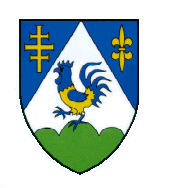 